МУНИЦИПАЛЬНЫЙ КОМИТЕТ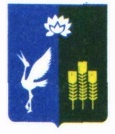 ПРОХОРСКОГО СЕЛЬСКОГО ПОСЕЛЕНИЯСПАССКОГО МУНИЦИПАЛЬНОГО РАЙОНАПРИМОРСКОГО КРАЯРЕШЕНИЕ23 декабря 2022 года                          с. Прохоры                                               № 96О внесении изменений в решение муниципального комитета Прохорского сельского поселения от 22 декабря 2021 года № 44 «О бюджете Прохорского сельского поселения на 2022 год и плановый период 2023 и 2024 годов».На основании Бюджетного кодекса Российской Федерации, Федерального закона Российской Федерации от 6 октября 2003 года № 131-ФЗ «Об общих принципах организации местного самоуправления в Российской Федерации», Устава Прохорского сельского поселения, муниципальный комитет Прохорского сельского поселения РЕШИЛ:Внести в решение муниципального комитета Прохорского сельского поселения от 22 декабря 2021 года № 44 «О бюджете Прохорского сельского поселения на 2022 год и плановый период 2023 и 2024 годов» следующие изменения:           1.1. Пункт 1 статьи 1 изложить в следующей редакции:«1. Утвердить основные характеристики бюджета поселения на 2022 год:- общий объем доходов бюджета поселения - в сумме 16 752 499,50 руб., в том числе объем межбюджетных трансфертов, получаемых из других бюджетов бюджетной системы Российской Федерации - в сумме 8 206 282,14 руб.;- общий объем расходов бюджета поселения - в сумме 16 752 499,50 руб.;        - размер дефицита бюджета поселения - в сумме 0,00 руб.; - размер резервного фонда поселения - в сумме 10 000,00 руб.».           1.2. Приложение 3 изложить в редакции приложения 1 к настоящему решению;            1.3.  Приложение 8 изложить в редакции приложения 2 к настоящему решению;1.4. Приложение 10 изложить в редакции приложения 3 к настоящему решению;1.5. Приложение 12 изложить в редакции приложения 4 к настоящему решению;Настоящее решение вступает в силу с момента официального опубликования в официальном печатном издании средства массовой информации Прохорского сельского поселения.Глава администрацииПрохорского сельского поселения                                             Е.А. Лопатко      Приложение № 1 к Решению муниципального комитета Прохорского сельского поселения от 23.12.2022 г. № 96                                                
           Приложение № 1 к Решению муниципального комитета Прохорского сельского поселения от 23.12.2022 г. № 96                                                
           Приложение № 3 к Решению муниципального комитета Прохорского сельского поселения от 22.12.2021 г. № 44                                                                              
           Приложение № 3 к Решению муниципального комитета Прохорского сельского поселения от 22.12.2021 г. № 44                                                                              
     ОБЪЕМЫ ДОХОДОВ БЮДЖЕТА ПОСЕЛЕНИЯ В 2022 ГОДУБЮДЖЕТА ПОСЕЛЕНИЯ В 2022 ГОДУБЮДЖЕТА ПОСЕЛЕНИЯ В 2022 ГОДУ(рубли)Код бюджетной классификации Российской ФедерацииНаименование налога (сбора)Сумма1231 00 00000 00 0000 000 НАЛОГОВЫЕ И НЕНАЛОГОВЫЕ ДОХОДЫ8 546 217,361 01 00000 00 0000 000НАЛОГИ НА ПРИБЫЛЬ, ДОХОДЫ5 630 000,001 01 02000 01 0000 110Налог на доходы физических лиц 5 630 000,001 05 00000 00 0000 000НАЛОГИ НА СОВОКУПНЫЙ ДОХОД7 000,001 05 03010 01 0000 110Единый сельскохозяйственный налог7 000,001 06 00000 00 0000 000НАЛОГИ НА ИМУЩЕСТВО2 040 000,001 06 01030 10 0000 110Налог на имущество физических лиц, взимаемый по ставкам, применяемым к объектам налогообложения, расположенным в границах сельских поселений.260 000,001 06 06000 00 0000 110Земельный налог    в т.ч;                                                                                                                                                   1 780 000,001 06 06033 10 0000 110Земельный налог с организаций, обладающих земельным участком, расположенным в границах сельских поселений.1 200 000,001 06 06043 10 0000 110Земельный налог с физических лиц, обладающих земельным участком, расположенным в границах сельских поселений.580 000,001 08 00000 00 0000 000ГОСУДАРСТВЕННАЯ ПОШЛИНА4 000,001 08 04020 01 1000 110Государственная пошлина за совершение нотариальных действий должностными лицами органами местного самоуправления, уполномоченными в соответствии с законодательными актами Российской Федерации на совершение нотариальных действий4 000,001 11 00000 00 0000 000ДОХОДЫ ОТ ИСПОЛЬЗОВАНИЯ ИМУЩЕСТВА, НАХОДЯЩЕГОСЯ В ГОСУДАРСТВЕННОЙ И МУНИЦИПАЛЬНОЙ СОБСТВЕННОСТИ865 217,361 11 05075 10 0000 120 Доходы от сдачи в аренду имущества, составляющего казну сельских поселений (за исключением земельных участков)865 217,361 14 00000 00 0000 000ДОХОДЫ ОТ ПРОДАЖИ МАТЕРИАЛЬНЫХ И НЕМАТЕРИАЛЬНЫХ АКТИВОВ0,001 14 06025 10 0000 430Доходы от продажи земельных участков, находящихся в собственности сельских поселений(за исключением земельных участков муниципальных бюджетных и автономных учреждений)0,001 16 00000 00 0000 000ШТРАФЫ, САНКЦИИ, ВОЗМЕЩЕНИЕ УЩЕРБА0,001 16 02020 02 0000 140Административные штрафы, установленные законами субъектов Российской Федерации об административных правонарушениях, за нарушение муниципальных правовых актов0,001 16 10123 01 0101 140Доходы от денежных взысканий (штрафов), поступающих в счет погашения задолженности, образовавшейся до 1 января 2020 года, подлежащая зачислению в бюджет муниципального образования по нормам, действовавшим в 2019 году0,002 00 00000 00 0000 000БЕЗВОЗМЕЗДНЫЕ ПОСТУПЛЕНИЯ8 206 282,142 02 00000 00 0000 000 Безвозмездные поступления от других бюджетов бюджетной системы Российской Федерации8 056 282,142 02 10000 00 0000 150Дотации бюджетам бюджетной системы Российской Федерации1 425 450,002 02 15001 00 0000 150Дотации на выравнивание бюджетной обеспеченности 1 425 450,002 02 15001 10 0000 150Дотации бюджетам сельских поселений на выравнивание бюджетной обеспеченности из бюджета субъекта Российской Федерации1 425 450,002 02 16001 00 0000 150Дотации на выравнивание бюджетной обеспеченности из бюджетов муниципальных районов, городских округов с внутригородским делением0,000202 16001 10 0000 150Дотации бюджетам сельских поселений на выравнивание бюджетной обеспеченности из бюджетов муниципальных районов0,000 2 02 20000 00 0000 150  Субсидии бюджетам бюджетной системы Российской Федерации (межбюджетные субсидии)4 198 024,952 02 25467 00 0000 150Субсидии бюджетам на обеспечение развития и укрепления                    материально-технической базы домов культуры в населенных пунктах с числом жителей до 50 тысяч человек1 198 024,952 02 25467 10 0000 150Субсидии бюджетам сельских поселений на обеспечение развития и укрепления материально-технической базы домов культуры в населенных пунктах с числом жителей до 50 тысяч человек1 198 024,95 2 02 29999 00 0000 150  Прочие субсидии3 000 000,00 2 02 29999 10 0000 150  Прочие субсидии бюджетам сельских поселений3 000 000,002 02 30000 00 0000 150Субвенции бюджетам бюджетной системы Российской Федерации183 397,002 02 35118 00 0000 150Субвенции бюджетам на осуществление первичного воинского учета органами местного самоуправления поселений, муниципальных и городских округов183 397,002 02 35118 10 0000 150Субвенции бюджетам сельских поселений на осуществление первичного воинского учета органами местного самоуправления поселений, муниципальных и городских округов183 397,002 02 40000 00 0000 150Иные межбюджетные трансферты2 249 410,192 02 40014 00 0000 150Межбюджетные трансферты, передаваемые бюджетам муниципальных образований на осуществление части полномочий по решению вопросов местного значения в соответствии с заключенными соглашениями2 249 410,192 02 40014 10 0000 150Межбюджетные трансферты, передаваемые бюджетам сельских поселений из бюджетов муниципальных районов на осуществление части полномочий по решению вопросов местного значения в соответствии с заключенными соглашениями2 249 410,192 07 05000 10 0000 150Прочие безвозмездные поступления в бюджеты сельских поселений150 000,002 07 05030 10 0000 150Прочие безвозмездные поступления в бюджеты сельских поселений150 000,00ВСЕГО ДОХОДОВ16 752 499,500Приложение № 2Приложение № 2Приложение № 2Приложение № 2к решению муниципального комитета Прохорского сельского поселения от 23.12.2022 года № 96к решению муниципального комитета Прохорского сельского поселения от 23.12.2022 года № 96к решению муниципального комитета Прохорского сельского поселения от 23.12.2022 года № 96к решению муниципального комитета Прохорского сельского поселения от 23.12.2022 года № 96к решению муниципального комитета Прохорского сельского поселения от 23.12.2022 года № 96к решению муниципального комитета Прохорского сельского поселения от 23.12.2022 года № 96Приложение № 8Приложение № 8Приложение № 8Приложение № 8Приложение № 8Приложение № 8к решению муниципального комитета Прохорского сельского поселения от 22.12.2021 года № 44к решению муниципального комитета Прохорского сельского поселения от 22.12.2021 года № 44к решению муниципального комитета Прохорского сельского поселения от 22.12.2021 года № 44к решению муниципального комитета Прохорского сельского поселения от 22.12.2021 года № 44к решению муниципального комитета Прохорского сельского поселения от 22.12.2021 года № 44к решению муниципального комитета Прохорского сельского поселения от 22.12.2021 года № 44к решению муниципального комитета Прохорского сельского поселения от 22.12.2021 года № 44к решению муниципального комитета Прохорского сельского поселения от 22.12.2021 года № 44к решению муниципального комитета Прохорского сельского поселения от 22.12.2021 года № 44к решению муниципального комитета Прохорского сельского поселения от 22.12.2021 года № 44к решению муниципального комитета Прохорского сельского поселения от 22.12.2021 года № 44к решению муниципального комитета Прохорского сельского поселения от 22.12.2021 года № 44ИсточникиИсточникиИсточникиИсточникиИсточникиИсточникиИсточникивнутреннего финансирования дефицита бюджета Прохорского сельского поселения                                     на 2022 годвнутреннего финансирования дефицита бюджета Прохорского сельского поселения                                     на 2022 годвнутреннего финансирования дефицита бюджета Прохорского сельского поселения                                     на 2022 годвнутреннего финансирования дефицита бюджета Прохорского сельского поселения                                     на 2022 годвнутреннего финансирования дефицита бюджета Прохорского сельского поселения                                     на 2022 годвнутреннего финансирования дефицита бюджета Прохорского сельского поселения                                     на 2022 годвнутреннего финансирования дефицита бюджета Прохорского сельского поселения                                     на 2022 годКод бюджетной классификации Российской ФедерацииНаименование источниковНаименование источниковНаименование источниковНаименование источниковСумма, в руб.122223 01 05 00 00 00 0000 000Изменение остатков средств на счетах по учету средств бюджетаИзменение остатков средств на счетах по учету средств бюджетаИзменение остатков средств на счетах по учету средств бюджетаИзменение остатков средств на счетах по учету средств бюджета0,00 01 05 02 01 10 0000 510Увеличение прочих остатков денежных средств бюджетов сельских поселенийУвеличение прочих остатков денежных средств бюджетов сельских поселенийУвеличение прочих остатков денежных средств бюджетов сельских поселенийУвеличение прочих остатков денежных средств бюджетов сельских поселений-16 752 499,50 01 05 02 01 10 0000 610Уменьшение прочих остатков денежных средств бюджетов сельских поселенийУменьшение прочих остатков денежных средств бюджетов сельских поселенийУменьшение прочих остатков денежных средств бюджетов сельских поселенийУменьшение прочих остатков денежных средств бюджетов сельских поселений16 752 499,50Итого источников Итого источников Итого источников Итого источников 0,00     Приложение № 3 к Решению муниципального комитета Прохорского сельского поселения    от 21.12.2022 г. № 96
 
     Приложение № 3 к Решению муниципального комитета Прохорского сельского поселения    от 21.12.2022 г. № 96
 
     Приложение № 3 к Решению муниципального комитета Прохорского сельского поселения    от 21.12.2022 г. № 96
 
     Приложение № 3 к Решению муниципального комитета Прохорского сельского поселения    от 21.12.2022 г. № 96
 
     Приложение № 3 к Решению муниципального комитета Прохорского сельского поселения    от 21.12.2022 г. № 96
 
     Приложение № 3 к Решению муниципального комитета Прохорского сельского поселения    от 21.12.2022 г. № 96
 
     Приложение № 3 к Решению муниципального комитета Прохорского сельского поселения    от 21.12.2022 г. № 96
 
    Приложение № 10 к Решению муниципального комитета Прохорского сельского поселения  от 22.12.2021 г. № 44         Приложение № 10 к Решению муниципального комитета Прохорского сельского поселения  от 22.12.2021 г. № 44         Приложение № 10 к Решению муниципального комитета Прохорского сельского поселения  от 22.12.2021 г. № 44         Приложение № 10 к Решению муниципального комитета Прохорского сельского поселения  от 22.12.2021 г. № 44         Приложение № 10 к Решению муниципального комитета Прохорского сельского поселения  от 22.12.2021 г. № 44         Приложение № 10 к Решению муниципального комитета Прохорского сельского поселения  от 22.12.2021 г. № 44         Приложение № 10 к Решению муниципального комитета Прохорского сельского поселения  от 22.12.2021 г. № 44     РаспределениеРаспределениеРаспределениеРаспределениеРаспределениеРаспределениеРаспределениеРаспределениеРаспределениеРаспределениеРаспределениеРаспределение бюджетных ассигнований из бюджета поселения на 2022 год по разделам, подразделам, целевым статьям (муниципальным программам и непрограммным направлениям деятельности), группам (группам и подгруппам) видов расходов в соответствии с  классификацией расходов бюджетов бюджетных ассигнований из бюджета поселения на 2022 год по разделам, подразделам, целевым статьям (муниципальным программам и непрограммным направлениям деятельности), группам (группам и подгруппам) видов расходов в соответствии с  классификацией расходов бюджетов бюджетных ассигнований из бюджета поселения на 2022 год по разделам, подразделам, целевым статьям (муниципальным программам и непрограммным направлениям деятельности), группам (группам и подгруппам) видов расходов в соответствии с  классификацией расходов бюджетов бюджетных ассигнований из бюджета поселения на 2022 год по разделам, подразделам, целевым статьям (муниципальным программам и непрограммным направлениям деятельности), группам (группам и подгруппам) видов расходов в соответствии с  классификацией расходов бюджетов бюджетных ассигнований из бюджета поселения на 2022 год по разделам, подразделам, целевым статьям (муниципальным программам и непрограммным направлениям деятельности), группам (группам и подгруппам) видов расходов в соответствии с  классификацией расходов бюджетов бюджетных ассигнований из бюджета поселения на 2022 год по разделам, подразделам, целевым статьям (муниципальным программам и непрограммным направлениям деятельности), группам (группам и подгруппам) видов расходов в соответствии с  классификацией расходов бюджетов бюджетных ассигнований из бюджета поселения на 2022 год по разделам, подразделам, целевым статьям (муниципальным программам и непрограммным направлениям деятельности), группам (группам и подгруппам) видов расходов в соответствии с  классификацией расходов бюджетов бюджетных ассигнований из бюджета поселения на 2022 год по разделам, подразделам, целевым статьям (муниципальным программам и непрограммным направлениям деятельности), группам (группам и подгруппам) видов расходов в соответствии с  классификацией расходов бюджетов бюджетных ассигнований из бюджета поселения на 2022 год по разделам, подразделам, целевым статьям (муниципальным программам и непрограммным направлениям деятельности), группам (группам и подгруппам) видов расходов в соответствии с  классификацией расходов бюджетов бюджетных ассигнований из бюджета поселения на 2022 год по разделам, подразделам, целевым статьям (муниципальным программам и непрограммным направлениям деятельности), группам (группам и подгруппам) видов расходов в соответствии с  классификацией расходов бюджетов бюджетных ассигнований из бюджета поселения на 2022 год по разделам, подразделам, целевым статьям (муниципальным программам и непрограммным направлениям деятельности), группам (группам и подгруппам) видов расходов в соответствии с  классификацией расходов бюджетов бюджетных ассигнований из бюджета поселения на 2022 год по разделам, подразделам, целевым статьям (муниципальным программам и непрограммным направлениям деятельности), группам (группам и подгруппам) видов расходов в соответствии с  классификацией расходов бюджетовНаименование показателяРазделПодразделПодразделцелевая статьявид расходасумма  руб./сумма  руб./сумма  руб./сумма  руб./сумма  руб./сумма  руб./Наименование показателяРазделПодразделПодразделцелевая статьявид расходасредств всегов том числев том числев том числев том числеНаименование показателяРазделПодразделПодразделцелевая статьявид расходасредств всегоза счет местного бюджетаза счет средств субвенций123345678Общегосударственные вопросы01000000 0 00 000000004 012 337,674 012 337,67Функционирование высшего должностного лица субъекта Российской Федерации и муниципального образования01020200 0 00 00000000663 087,83663 087,83Непрограммные направления деятельности органов местного самоуправления01020299 0 00 00000000663 087,83663 087,83Мероприятия непрограммных направлений деятельности органов местного самоуправления01020299 9 00 00000000663 087,83663 087,83Непрограммные мероприятия01020299 9 99 00000000663 087,83663 087,83Глава муниципального образования01020299 9 99 10020000663 087,83663 087,83Расходы на выплаты персоналу государственных (муниципальных) органов01020299 9 99 10020120663 087,83663 087,83Непрограммные направления деятельности органов местного самоуправления01030399 0 00 000000000,000,00Мероприятия непрограммных направлений деятельности органов местного самоуправления01030399 9 00 000000000,000,00Непрограммные мероприятия01030399 9 99 000000000,000,00Депутаты представительного органа муниципального образования01030399 9 99 210300000,000,00Функционирование Правительства Российской Федерации, высших исполнительных органов государственной власти субъектов Российской Федерации, местных администраций01040400 0 00 000000002 416 996,392 416 996,39Непрограммные направления деятельности органов местного самоуправления01040499 0 00 000000002 416 996,392 416 996,39Мероприятия непрограммных направлений деятельности органов местного самоуправления01040499 9 00 000000002 416 996,392 416 996,39Непрограммные мероприятия01040499 9 99 000000002 416 996,392 416 996,39Центральный аппарат01040499 9 99 100400002 416 996,392 416 996,39Расходы на выплаты персоналу государственных (муниципальных) органов01040499 9 99 100401202 293 648,852 293 648,85Иные закупки товаров, работ и услуг для обеспечения государственных (муниципальных) нужд01040499 9 99 10040240121 207,08121 207,08Уплата налогов, сборов и иных платежей01040499 9 99 100408502 140,462 140,46Обеспечение деятельности финансовых, налоговых и таможенных органов и органов финансового (финансово-бюджетного) надзора01060600 0 00 0000000092 652,0092 652,00Непрограммные направления деятельности органов местного самоуправления01060699 0 00 0000000092 652,0092 652,00Мероприятия непрограммных направлений деятельности органов местного самоуправления01060699 9 00 0000000092 652,0092 652,00Непрограммные мероприятия01060699 9 99 0000000092 652,0092 652,00Межбюджетные трансферты бюджетам муниципальных районов из бюджетов поселений на осуществление части полномочий по решению вопросов местного значения в соответствии с заключенными соглашениями01060699 9 99 4002000092 652,0092 652,00Иные межбюджетные трансферты01060699 9 99 4002054092 652,0092 652,00Обеспечение проведения выборов и референдумов01070700 0 00 00000000390 000,00390 000,00Непрограммные направления деятельности органов местного самоуправления01070799 0 00 00000000390 000,00390 000,00Мероприятия непрограммных направлений деятельности органов местного самоуправления01070799 9 00 00000000390 000,00390 000,00Непрограммные мероприятия01070799 9 99 00000000390 000,00390 000,00Обеспечение проведения выборов и референдумов01070799 9 99 21070000390 000,00390 000,00Специальные расходы01070799 9 99 21070880390 000,00390 000,00Резервные фонды01111100 0 00 0000000010 000,0010 000,00Непрограммные направления деятельности органов местного самоуправления01111199 0 00 0000000010 000,0010 000,00Мероприятия непрограммных направлений деятельности органов местного самоуправления01111199 9 00 0000000010 000,0010 000,00Непрограммные мероприятия01111199 9 99 0000000010 000,0010 000,00Резервные фонды местных администраций01111199 9 99 2002000010 000,0010 000,00Резервные средства01111199 9 99 2002087010 000,0010 000,00Другие общегосударственные вопросы01131300 0 00 00000000 439 601,45439 601,45Непрограммные направления деятельности органов местного самоуправления01131399 0 00 00000000438 101,45438 101,45Мероприятия непрограммных направлений деятельности органов местного самоуправления01131399 9 00 00000000438 101,45438 101,45Непрограммные мероприятия01131399 9 99 00000000438 101,45438 101,45Реализация государственных функций, связанных с общегосударственным управлением01131399 9 99 21130000428 101,45428 101,45Иные закупки товаров, работ и услуг для обеспечения государственных (муниципальных) нужд01131399 9 99 21130240426 296,89426 296,89Уплата налогов, сборов и иных платежей01131399 9 99 211308501 804,561 804,56Информационное освещение деятельности ОМСУ в средствах массовой информации01131399 9 99 2114000010 000,0010 000,00Иные закупки товаров, работ и услуг для обеспечения государственных (муниципальных) нужд01131399 9 99 2114024010 000,0010 000,00Муниципальная целевая программа «Противодействие коррупции в Прохорском сельском поселении на 2022-2024 г.г.» 01131303 0 00 000000001 500,001 500,00Мероприятия по противодействию коррупции в Прохорском сельском поселении01131303 0 01 000000001 500,001 500,00Расходы на антикорупционную пропаганду, формирование  нетерпимого отношения к коррупции.01131303 0 01 400100001 500,001 500,00Иные закупки товаров, работ и услуг для обеспечения государственных (муниципальных) нужд01131303 0 01 400102401 500,001 500,00Национальная оборона02000000 0 00 00000000183 397,00183 397,00Мобилизационная  и вневойсковая подготовка02030300 0 00 00000000183 397,00183 397,00Непрограммные направления деятельности органов местного самоуправления02030399 0 00 00000000183 397,00183 397,00Мероприятия непрограммных направлений деятельности органов местного самоуправления02030399 9 00 00000000183 397,00183 397,00Непрограммные мероприятия02030399 9 99 00000000183 397,00183 397,00Субвенции на осуществление первичного воинского учета на территориях, где отсутствуют военные комиссариаты02030399 9 99 51180000183 397,00183 397,00Расходы на выплаты персоналу государственных (муниципальных) органов02030399 9 99 51180120179 372,52179 372,52Иные закупки товаров, работ и услуг для обеспечения государственных (муниципальных) нужд02030399 9 99 511802404 024,484 024,48Национальная безопасность и правоохранительная деятельность03000000 0 00 000000001 631,021 631,02Защита населения и территории от чрезвычайных ситуаций природного и техногенного характера, пожарная безопасность03101000 0 00 000000001 631,021 631,02Непрограммные направления деятельности органов местного самоуправления03101099 0 00 000000000,000,00Мероприятия непрограммных направлений деятельности органов местного самоуправления03101099 9 00 000000000,000,00Непрограммные мероприятия03101099 9 99 000000000,000,00Мероприятия по предупреждению и ликвидации чрезвычайных ситуаций и стихийных бедствий03101099 9 99 330900000,000,00Иные закупки товаров, работ и услуг для обеспечения государственных (муниципальных) нужд03101099 9 99 330902400,000,00Муниципальная целевая программа «Обеспечение пожарной безопасности на территории Прохорского сельского поселения на 2022-2024 годы»03101002 0 00 000000001 631,021 631,02Мероприятия по «Защите жизни и здоровья населения Прохорского сельского поселения, обеспечение надлежащего состояния источников противопожарного водоснабжения»03101002 0 01 000000001 631,021 631,02Проведение мероприятий по первичным мерам пожарной безопасности03101002 0 01 200100001 631,021 631,02Иные закупки товаров, работ и услуг для обеспечения государственных (муниципальных) нужд03101002 0 01 200102401 631,021 631,02Национальная экономика04000000 0 00 000000002 177 410,192 177 410,19Дорожное хозяйство (дорожные фонды)04090900 0 00 000000002 177 410,192 177 410,19Непрограммные направления деятельности органов местного самоуправления04090999 0 00 000000002 177 410,192 177 410,19Мероприятия непрограммных направлений деятельности органов местного самоуправления04090999 9 00 000000002 177 410,192 177 410,19Непрограммные мероприятия04090999 9 99 000000002 177 410,192 177 410,19Межбюджетные трансферты бюджетам поселений из бюджета муниципального района на осуществление части полномочий по решению вопросов местного значения в соответствии с заключенными соглашениями04090999 9 99 400300002 177 410,192 177 410,19Иные закупки товаров, работ и услуг для обеспечения государственных (муниципальных) нужд04090999 9 99 400302402 177 410,192 177 410,19Жилищно-коммунальное хозяйство05000000 0 00 000000003 137 930,16137 930,163 000 000,00Благоустройство05030300 0 00 000000003 137 930,16137 930,163 000 000,00Непрограммные направления деятельности органов местного самоуправления05030399 0 00 00000000107 627,12107 627,12Мероприятия непрограммных направлений деятельности органов местного самоуправления05030399 9 00 00000000107 627,12107 627,12Непрограммные мероприятия05030399 9 99 00000000107 627,12107 627,12Межбюджетные трансферты бюджетам поселений из бюджета муниципального района на осуществление части полномочий по решению вопросов местного значения в соответствии с заключенными соглашениями05030399 9 99 4003000072 000,0072 000,00Иные закупки товаров, работ и услуг для обеспечения государственных (муниципальных) нужд05030399 9 99 4003024072 000,0072 000,00Мероприятия по благоустройству территорий05030399 9 99 6004000035 627,1235 627,12Иные закупки товаров, работ и услуг для обеспечения государственных (муниципальных) нужд05030399 9 99 6004024035 627,1235 627,12Муниципальная программа «Формирование современной городской среды Прохорского сельского поселения на 2020-2027 годы»05030310 0 00 000000003 030 303,0430 303,043 000 000,00Подпрограмма №2 «Благоустройство территории Прохорского сельского поселения на 2020-2027 годы»05030310 1 00 000000003 030 303,0430 303,043 000 000,00Благоустройство территорий, детских и спортивных площадок за счет средств субсидий из краевого бюджета 05030310 1 01 926100003 000 000,003 000 000,00Иные закупки товаров, работ и услуг для обеспечения государственных (муниципальных) нужд05030310 1 01 926102403 000 000,003 000 000,00Благоустройство территорий, детских и спортивных площадок за счет средств местного бюджета 05030310 1 01 6004000030 303,0430 303,04Иные закупки товаров, работ и услуг для обеспечения государственных (муниципальных) нужд05030310 1 01 6004024030 303,0430 303,04Культура,  кинематография 08000000 0 00 000000007 239 793,466 041 768,511 198 024,95Культура 08010100 0 00 000000007 239 793,466 041 768,511 198 024,95Непрограммные направления деятельности органов местного самоуправления08010199 0 00 000000006 039 832,316 039 832,31Мероприятия непрограммных направлений деятельности органов местного самоуправления08010199 9 00 000000006 039 832,316 039 832,31Непрограммные мероприятия08010199 9 99 000000006 039 832,316 039 832,31Прочие мероприятия в области культуры, кинемотографии и средств массовой информации08010199 9 99 144000006 039 832,316 039 832,31Расходы на выплату персоналу казенных учреждений08010199 9 99 144001102 648 487,332 648 487,33Иные закупки товаров, работ и услуг для обеспечения государственных (муниципальных) нужд08010199 9 99 144002403 340 616,653 340 616,65Уплата налогов, сборов и иных платежей08010199 9 99 1440085050 728,3350 728,33Муниципальная программа «Развитие культуры на территории Прохорского сельского поселения Спасского муниципального района на 2019-2023 годы»08010108  0 00 000000001 199 961,151 936,201 198 024,95Основное мероприятие "Обеспечение деятельности муниципальных учреждений культуры"08010108  0 01 000000001 199 961,151 936,201 198 024,95Основное мероприятие: «Обеспечение развития и укрепления материально – технической базы домов культуры Прохорского сельского поселения» 08010108  0 01 L46700001 199 961,151 936,201 198 024,95Иные закупки товаров, работ и услуг для обеспечения государственных (муниципальных) нужд08010108  0 01 L46702401 199 961,151 936,201 198 024,95Всего расходов16 752 499,5012 371 077,554 381 421,95Приложение № 4 к Решению муниципального комитета Прохорского сельского поселения от 21.12.2022 г. № 96
 
Приложение № 4 к Решению муниципального комитета Прохорского сельского поселения от 21.12.2022 г. № 96
 
Приложение № 4 к Решению муниципального комитета Прохорского сельского поселения от 21.12.2022 г. № 96
 
Приложение № 4 к Решению муниципального комитета Прохорского сельского поселения от 21.12.2022 г. № 96
 
Приложение № 4 к Решению муниципального комитета Прохорского сельского поселения от 21.12.2022 г. № 96
 
Приложение № 4 к Решению муниципального комитета Прохорского сельского поселения от 21.12.2022 г. № 96
 
Приложение № 12 к Решению муниципального комитета Прохорского сельского поселения  от 22.12.2021 г. № 44     Приложение № 12 к Решению муниципального комитета Прохорского сельского поселения  от 22.12.2021 г. № 44     Приложение № 12 к Решению муниципального комитета Прохорского сельского поселения  от 22.12.2021 г. № 44     Приложение № 12 к Решению муниципального комитета Прохорского сельского поселения  от 22.12.2021 г. № 44     Приложение № 12 к Решению муниципального комитета Прохорского сельского поселения  от 22.12.2021 г. № 44     Приложение № 12 к Решению муниципального комитета Прохорского сельского поселения  от 22.12.2021 г. № 44     РаспределениеРаспределениеРаспределениеРаспределениеРаспределениеРаспределениеРаспределениеРаспределениеРаспределениеРаспределениеРаспределение бюджетных ассигнований из  бюджета поселения на 2022 год по разделам, подразделам, целевым статьям (муниципальным программам и непрограммным направлениям деятельности ), группам (группам и подгруппам) видов расходов в соответствии с  классификацией расходов бюджетов бюджетных ассигнований из  бюджета поселения на 2022 год по разделам, подразделам, целевым статьям (муниципальным программам и непрограммным направлениям деятельности ), группам (группам и подгруппам) видов расходов в соответствии с  классификацией расходов бюджетов бюджетных ассигнований из  бюджета поселения на 2022 год по разделам, подразделам, целевым статьям (муниципальным программам и непрограммным направлениям деятельности ), группам (группам и подгруппам) видов расходов в соответствии с  классификацией расходов бюджетов бюджетных ассигнований из  бюджета поселения на 2022 год по разделам, подразделам, целевым статьям (муниципальным программам и непрограммным направлениям деятельности ), группам (группам и подгруппам) видов расходов в соответствии с  классификацией расходов бюджетов бюджетных ассигнований из  бюджета поселения на 2022 год по разделам, подразделам, целевым статьям (муниципальным программам и непрограммным направлениям деятельности ), группам (группам и подгруппам) видов расходов в соответствии с  классификацией расходов бюджетов бюджетных ассигнований из  бюджета поселения на 2022 год по разделам, подразделам, целевым статьям (муниципальным программам и непрограммным направлениям деятельности ), группам (группам и подгруппам) видов расходов в соответствии с  классификацией расходов бюджетов бюджетных ассигнований из  бюджета поселения на 2022 год по разделам, подразделам, целевым статьям (муниципальным программам и непрограммным направлениям деятельности ), группам (группам и подгруппам) видов расходов в соответствии с  классификацией расходов бюджетов бюджетных ассигнований из  бюджета поселения на 2022 год по разделам, подразделам, целевым статьям (муниципальным программам и непрограммным направлениям деятельности ), группам (группам и подгруппам) видов расходов в соответствии с  классификацией расходов бюджетов бюджетных ассигнований из  бюджета поселения на 2022 год по разделам, подразделам, целевым статьям (муниципальным программам и непрограммным направлениям деятельности ), группам (группам и подгруппам) видов расходов в соответствии с  классификацией расходов бюджетов бюджетных ассигнований из  бюджета поселения на 2022 год по разделам, подразделам, целевым статьям (муниципальным программам и непрограммным направлениям деятельности ), группам (группам и подгруппам) видов расходов в соответствии с  классификацией расходов бюджетов бюджетных ассигнований из  бюджета поселения на 2022 год по разделам, подразделам, целевым статьям (муниципальным программам и непрограммным направлениям деятельности ), группам (группам и подгруппам) видов расходов в соответствии с  классификацией расходов бюджетовНаименование показателяГлавный распорядитель, распорядитель средствРазделПодразделПодразделцелевая статьявид расходасумма  руб./сумма  руб./сумма  руб./Наименование показателяГлавный распорядитель, распорядитель средствРазделПодразделПодразделцелевая статьявид расходасредств всегов том числев том числеНаименование показателяГлавный распорядитель, распорядитель средствРазделПодразделПодразделцелевая статьявид расходасредств всегоза счет местного бюджетаза счет средств субвенций123345678Общегосударственные вопросы97601000000 0 00 000000004 012 337,674 012 337,67Функционирование высшего должностного лица субъекта Российской Федерации и муниципального образования97601020200 0 00 00000000663 087,83663 087,83Непрограммные направления деятельности органов местного самоуправления97601020299 0 00 00000000663 087,83663 087,83Мероприятия непрограммных направлений деятельности органов местного самоуправления97601020299 9 00 00000000663 087,83663 087,83Непрограммные мероприятия97601020299 9 99 00000000663 087,83663 087,83Глава муниципального образования97601020299 9 99 10020000663 087,83663 087,83Расходы на выплаты персоналу государственных (муниципальных) органов97601020299 9 99 10020120663 087,83663 087,83Функционирование Правительства Российской Федерации, высших исполнительных органов государственной власти субъектов Российской Федерации, местных администраций97601040400 0 00 000000002 416 996,392 416 996,39Непрограммные направления деятельности органов местного самоуправления97601040499 0 00 000000002 416 996,392 416 996,39Мероприятия непрограммных направлений деятельности органов местного самоуправления97601040499 9 00 000000002 416 996,392 416 996,39Непрограммные мероприятия97601040499 9 99 000000002 416 996,392 416 996,39Центральный аппарат97601040499 9 99 100400002 416 996,392 416 996,39Расходы на выплаты персоналу государственных (муниципальных) органов97601040499 9 99 100401202 293 648,852 293 648,85Иные закупки товаров, работ и услуг для обеспечения государственных (муниципальных) нужд97601040499 9 99 10040240121 207,08121 207,08Уплата налогов, сборов и иных платежей97601040499 9 99 100408502 140,462 140,46Обеспечение деятельности финансовых, налоговых и таможенных органов и органов финансового (финансово-бюджетного) надзора97601060600 0 00 0000000092 652,0092 652,00Непрограммные направления деятельности органов местного самоуправления97601060699 0 00 0000000092 652,0092 652,00Мероприятия непрограммных направлений деятельности органов местного самоуправления97601060699 9 00 0000000092 652,0092 652,00Непрограммные мероприятия97601060699 9 99 0000000092 652,0092 652,00Межбюджетные трансферты бюджетам муниципальных районов из бюджетов поселений на осуществление части полномочий по решению вопросов местного значения в соответствии с заключенными соглашениями97601060699 9 99 4002000092 652,0092 652,00Иные межбюджетные трансферты97601060699 9 99 4002054092 652,0092 652,00Обеспечение проведения выборов и референдумов97601070700 0 00 00000000390 000,00390 000,00Непрограммные направления деятельности органов местного самоуправления97601070799 0 00 00000000390 000,00390 000,00Мероприятия непрограммных направлений деятельности органов местного самоуправления97601070799 9 00 00000000390 000,00390 000,00Непрограммные мероприятия97601070799 9 99 00000000390 000,00390 000,00Обеспечение проведения выборов и референдумов97601070799 9 99 21070000390 000,00390 000,00Специальные расходы97601070799 9 99 21070880390 000,00390 000,00Резервные фонды97601111100 0 00 0000000010 000,0010 000,00Непрограммные направления деятельности органов местного самоуправления97601111199 0 00 0000000010 000,0010 000,00Мероприятия непрограммных направлений деятельности органов местного самоуправления97601111199 9 00 0000000010 000,0010 000,00Непрограммные мероприятия97601111199 9 99 0000000010 000,0010 000,00Резервные фонды местных администраций97601111199 9 99 2002000010 000,0010 000,00Резервные средства97601111199 9 99 2002087010 000,0010 000,00Другие общегосударственные вопросы97601131300 0 00 00000000 439 601,45439 601,45Непрограммные направления деятельности органов местного самоуправления97601131399 0 00 00000000438 101,45438 101,45Мероприятия непрограммных направлений деятельности органов местного самоуправления97601131399 9 00 00000000438 101,45438 101,45Непрограммные мероприятия97601131399 9 99 00000000438 101,45438 101,45Реализация государственных функций, связанных с общегосударственным управлением97601131399 9 99 21130000428 101,45428 101,45Иные закупки товаров, работ и услуг для обеспечения государственных (муниципальных) нужд97601131399 9 99 21130240426 296,89426 296,89Уплата налогов, сборов и иных платежей97601131399 9 99 211308501 804,561 804,56Информационное освещение деятельности ОМСУ в средствах массовой информации97601131399 9 99 2114000010 000,0010 000,00Иные закупки товаров, работ и услуг для обеспечения государственных (муниципальных) нужд97601131399 9 99 2114024010 000,0010 000,00Муниципальная целевая программа «Противодействие коррупции в Прохорском сельском поселении на 2022-2024 г.г.» 97601131303 0 00 000000001 500,001 500,00Мероприятия по противодействию коррупции в Прохорском сельском поселении97601131303 0 01 000000001 500,001 500,00Расходы на антикорупционную пропаганду, формирование  нетерпимого отношения к коррупции.97601131303 0 01 400100001 500,001 500,00Иные закупки товаров, работ и услуг для обеспечения государственных (муниципальных) нужд97601131303 0 01 400102401 500,001 500,00Национальная оборона97602000000 0 00 00000000183 397,00183 397,00Мобилизационная  и вневойсковая подготовка97602030300 0 00 00000000183 397,00183 397,00Непрограммные направления деятельности органов местного самоуправления97602030399 0 00 00000000183 397,00183 397,00Мероприятия непрограммных направлений деятельности органов местного самоуправления97602030399 9 00 00000000183 397,00183 397,00Непрограммные мероприятия97602030399 9 99 00000000183 397,00183 397,00Субвенции на осуществление первичного воинского учета на территориях, где отсутствуют военные комиссариаты97602030399 9 99 51180000183 397,00183 397,00Расходы на выплаты персоналу государственных (муниципальных) органов97602030399 9 99 51180120179 372,52179 372,52Иные закупки товаров, работ и услуг для обеспечения государственных (муниципальных) нужд97602030399 9 99 511802404 024,484 024,48Национальная безопасность и правоохранительная деятельность97603000000 0 00 000000001 631,021 631,02Защита населения и территории от чрезвычайных ситуаций природного и техногенного характера, пожарная безопасность97603101000 0 00 000000001 631,021 631,02Непрограммные направления деятельности органов местного самоуправления97603101099 0 00 000000000,000,00Мероприятия непрограммных направлений деятельности органов местного самоуправления97603101099 9 00 000000000,000,00Непрограммные мероприятия97603101099 9 99 000000000,000,00Мероприятия по предупреждению и ликвидации чрезвычайных ситуаций и стихийных бедствий97603101099 9 99 330900000,000,00Иные закупки товаров, работ и услуг для обеспечения государственных (муниципальных) нужд97603101099 9 99 330902400,000,00Муниципальная целевая программа «Обеспечение пожарной безопасности на территории Прохорского сельского поселения на 2022-2024 годы»97603101002 0 00 000000001 631,021 631,02Мероприятия по «Защите жизни и здоровья населения Прохорского сельского поселения, обеспечение надлежащего состояния источников противопожарного водоснабжения»97603101002 0 01 000000001 631,021 631,02Проведение мероприятий по первичным мерам пожарной безопасности97603101002 0 01 200100001 631,021 631,02Иные закупки товаров, работ и услуг для обеспечения государственных (муниципальных) нужд97603101002 0 01 200102401 631,021 631,02Национальная экономика97604000000 0 00 000000002 177 410,192 177 410,19Дорожное хозяйство(дорожные фонды)97604090900 0 00 000000002 177 410,192 177 410,19Непрограммные направления деятельности органов местного самоуправления97604090999 0 00 000000002 177 410,192 177 410,19Мероприятия непрограммных направлений деятельности органов местного самоуправления97604090999 9 00 000000002 177 410,192 177 410,19Непрограммные мероприятия97604090999 9 99 000000002 177 410,192 177 410,19Межбюджетные трансферты бюджетам поселений из бюджета муниципального района на осуществление части полномочий по решению вопросов местного значения в соответствии с заключенными соглашениями97604090999 9 99 400300002 177 410,192 177 410,19Иные закупки товаров, работ и услуг для обеспечения государственных (муниципальных) нужд97604090999 9 99 400302402 177 410,192 177 410,19Жилищно-коммунальное хозяйство97605000000 0 00 000000003 137 930,16137 930,163 000 000,00Благоустройство97605030300 0 00 000000003 137 930,16137 930,163 000 000,00Непрограммные направления деятельности органов местного самоуправления97605030399 0 00 00000000107 627,12107 627,12Мероприятия непрограммных направлений деятельности органов местного самоуправления97605030399 9 00 00000000107 627,12107 627,12Непрограммные мероприятия97605030399 9 99 00000000107 627,12107 627,12Межбюджетные трансферты бюджетам поселений из бюджета муниципального района на осуществление части полномочий по решению вопросов местного значения в соответствии с заключенными соглашениями97605030399 9 99 4003000072 000,0072 000,00Иные закупки товаров, работ и услуг для обеспечения государственных (муниципальных) нужд97605030399 9 99 4003024072 000,0072 000,00Мероприятия по благоустройству территорий97605030399 9 99 6004000035 627,1235 627,12Иные закупки товаров, работ и услуг для обеспечения государственных (муниципальных) нужд97605030399 9 99 6004024035 627,1235 627,12Муниципальная программа «Формирование современной городской среды Прохорского сельского поселения на 2020-2027 годы»97605030310 0 00 000000003 030 303,0430 303,043 000 000,00Подпрограмма №2 «Благоустройство территории Прохорского сельского поселения на 2020-2027 годы»97605030310 1 00 000000003 030 303,0430 303,043 000 000,00Благоустройство территорий, детских и спортивных площадок за счет средств субсидий из краевого бюджета 97605030310 1 01 926100003 000 000,003 000 000,00Иные закупки товаров, работ и услуг для обеспечения государственных (муниципальных) нужд97605030310 1 01 926102403 000 000,003 000 000,00Благоустройство территорий, детских и спортивных площадок за счет средств местного бюджета 97605030310 1 01 6004000030 303,0430 303,04Иные закупки товаров, работ и услуг для обеспечения государственных (муниципальных) нужд97605030310 1 01 6004024030 303,0430 303,04Культура,  кинематография 97608000000 0 00 000000007 239 793,466 041 768,511 198 024,95Культура 97608010100 0 00 000000006 039 832,316 039 832,31Непрограммные направления деятельности органов местного самоуправления97608010199 0 00 000000006 039 832,316 039 832,31Мероприятия непрограммных направлений деятельности органов местного самоуправления97608010199 9 00 000000006 039 832,316 039 832,31Непрограммные мероприятия97608010199 9 99 000000006 039 832,316 039 832,31Прочие мероприятия в области культуры, кинемотографии и средств массовой информации97608010199 9 99 144000006 039 832,316 039 832,31Расходы на выплаты персоналу казенных учреждений97608010199 9 99 144001102 648 487,332 648 487,33Иные закупки товаров, работ и услуг для обеспечения государственных (муниципальных) нужд97608010199 9 99 144002403 340 616,653 340 616,65Уплата налогов, сборов и иных платежей97608010199 9 99 1440085050 728,3350 728,33Муниципальная программа «Развитие культуры на территории Прохорского сельского поселения Спасского муниципального района на 2019-2023 годы».97608010108  0 00 000000001 199 961,151 936,20Основное мероприятие "Обеспечение деятельности муниципальных учреждений культуры"97608010108  0 01 000000001 199 961,15Основное мероприятие: «Обеспечение развития и укрепления материально – технической базы домов культуры Прохорского сельского поселения» 97608010108  0 01 L46700001 199 961,15 «Обеспечение развития и укрепления материально – технической базы домов культуры Прохорского сельского поселения» (за счет средств местного бюджета)97608010108  0 01 L46700001 936,201 936,20Иные закупки товаров, работ и услуг для обеспечения государственных (муниципальных) нужд97608010108  0 01 L46702401 936,201 936,20 «Обеспечение развития и укрепления материально – технической базы домов культуры Прохорского сельского поселения» (за счет субсидий из краевого бюджета)97608010108  0 01 L46700001 198 024,951 198 024,95Иные закупки товаров, работ и услуг для обеспечения государственных (муниципальных) нужд97608010108  0 01 L46702401 198 024,951 198 024,95Всего расходов16 752 499,5012 371 077,554 381 421,95